Don't put all your eggs in one basketTo view this email online, [link].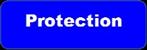 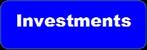 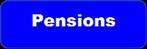 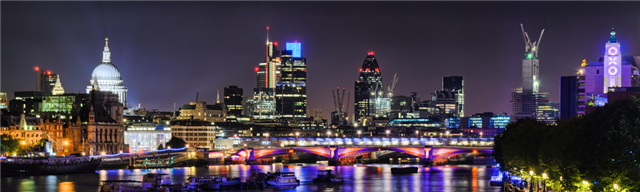 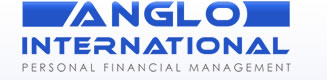 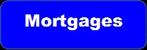 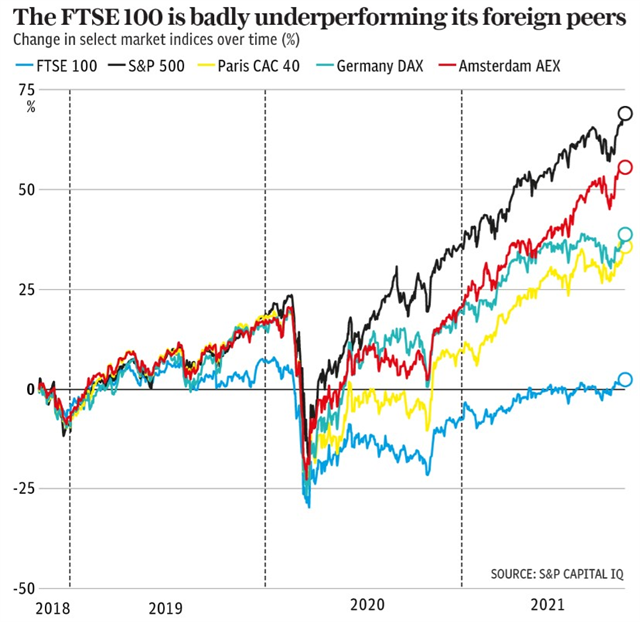 